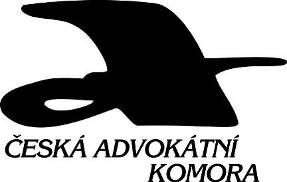 Z á p i sze zasedání studijního a legislativního kolegia ČAK dne 17. prosince 2012Přítomni:  	JUDr. V. Papež, JUDr. J. Brož, JUDr. J. Císař,    JUDr. M. Kyjovský, JUDr. R. Premus  Omluveni:  	JUDr. M. Doležalová, JUDr. A. Mokrý, JUDr. P. Poledník,  JUDr. J. Všetečka, JUDr. M. ŽižlavskýPřizváni:	 JUDr. J. Hartmann, JUDr. J. Luhan, JUDr. R. Miketa,    JUDr. J. Justoň……………………………………………………..Program kolegia:Koncepce bezplatné právní pomoci zajišťovaná ČAKVzdělávání advokátních koncipientů a obsah advokátní zkouškyNávrh na změnu etického kodexuZadávací dokumentace na právní službyNa začátku zasedání studijního a legislativního kolegia ČAK  JUDr. V. Papež přivítal přítomné předsedy sekcí  ČAK. Koncepce bezplatné právní pomoci zajišťovaná ČAKPo diskusi všech přítomných se schvaluje, aby oba věcné záměry byly zaslány k posouzení jednotlivým sekcím, odboru výchovy a vzdělávání a předsedovi zkušební komise. K oběma návrhům bude zaslán stručný rozbor, ze kterého budou vyplývat principiální rozdíly. Úkolem sekcí bude posoudit životnost obou návrhů a uplatnit k nim připomínky v termínu do konce ledna 2013. Je třeba soustředit se na princip samotného poskytování služeb potřebným z hlediska orgánu, který pro to bude skýtat relevantní informace. JUDr. Justoňovi se ukládá, aby zpracoval stručný rozbor a zaslal jej spolu s oběma návrhy věcného návrhu předsedům sekcí, předsedovi zkušební komise a vedoucí odboru vzdělávání se žádostí do konce ledna 2013 posoudit životnost obou návrhů a vypracovat k nim případné připomínky. Vzdělávání advokátních koncipientů a obsah advokátní zkouškyPo úvodním slovu dr. Papeže a diskusi všech přítomných bylo rozhodnuto, že problematika restrukturalizace vzdělávání advokátních koncipientů bude postoupena všem sekcím, odboru vzdělávání a výchovy a předsedovi zkušební komise s vymezením následujícím dotazů:zda a jak restrukturalizovat jednotlivé zkoušené předměty s přihlédnutím k rekodifikaci soukromého práva hmotného, možnosti zkoušet též evropské právo a mezinárodní právo soukromé, popř. sjednotit zkušební obory občanského a obchodního práva do jednoho oboru práva hmotného a dále jako samostatný zkušební obor zkoušet všechny procesní předpisy s výjimkou z trestního procesu, zda jako dosud setrvávat na přezkušování pozitivního práva a tím dublovat zkoušky na právnické fakultě, nebo zaměřit advokátní zkoušku více praktickým směrem zejména na schopnost obstarat prosazení práva;zda zařadit do procesu zkoušek možnost testů či zda použít tento instrument v průběhu vzdělávání jako průběžné hodnocení koncipienta, resp. přezkoumat možnost dílčích zápočtů z jednotlivých oborů v regionech;jaké požadavky na vzdělávání by bylo třeba věnovat z hlediska jednotlivých sekcí pro rozsah materie zkoušené v jednotlivých oborech při závěrečných zkouškách;zda je nutné nadále setrvávat při hodnocení zkoušených v průběhu zkoušky na neživotném ustanovení zkušebního řádu, podle kterého všichni členové komise hlasují o každém předmětu nebo zda nebude potřebné hodnotit advokátní zkoušku jako celek, jak tomu je např. u zkoušek státních zástupců;zda je prakticky možné, aby komora určila koncipientům termín zkoušek ať již písemných, ústních popř. přezkoušení z hlediska dosavadní praxe, vypisování zkoušek a školení (viz § 7 ZA).Návrh na změnu etického kodexuPředseda kolegia seznámil přítomné s návrhem usnesení, jímž se mění etický kodex. Po diskusi bylo usneseno, že návrh bude postoupen všem sekcím k vyjádření a připomínkám. Termín do konce března 2013.Zadávací dokumentace na právní službyPředseda kolegia seznámil přítomné s usnesením vlády ČR ke vzorové zadávací dokumentaci na právní služby s tím, že ČAK přivítala iniciativu AK Havel Holásek a partneři podílet se na vypracování variantní vzorové zadávací dokumentace na právní služby tak, aby odpovídala specifikám právních služeb poskytovaných advokáty. O možnosti podílet se na této práci projevil zájem JUDr. Hartmann, kterému bude materiál předán v elektronické podobě.JUDr. Papež poděkoval na závěr všem přítomným za jejich činnost pro komoru, popřál příjemné prožití vánočních svátků a všechno nejlepší v příštím roce. 